	CURICULAMVITE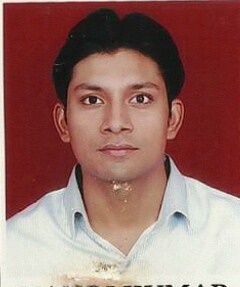 PERSONAL DETAILName	:	MANOJ KUMARFather’s Name	:	ShCHANDERBHANDate of Birth	:	28 August, 1983Marital Status	:	MarriedCorrespondence Address	:	1590, Gali Arya Samaj,		Bazar Sita Ram,		Delhi -110006Email Address	:	mkcool_007@rediffmail.comContact No.	:	9810638801Height	:	6 Fit 2 InchWeight	:	80 kgsEye Sight	:	6X6ACADEMIC QUALIFICATIONM.B.A. in HR & Operation from Swami VivekanandSubharti University in in 2019Bachelor in Arts from Delhi University in 2004XII from C.B.S.C.in 2001X from C.B.S.E.in 1999TECHNICAL QUALIFICATIONO  Level Course in Computer from DOEACCCertificate Course in FIRE SAFETY (CCFS) from RGCSM SKILLS Society (approved by Govt. Of India)Certificate Course in Safety Management System & Incident Investigation from National                         Institute Of Aviation Safety and Services, Pawan Hans Campus,Safdarjung Airport, New Delhi (approved by DGCA)Dangerous Goods Regulation , Cat- 12 Security Staff Course from Birds Academy (approved by DGCA)                    Qualified AVSEC BASIC COURSE FromBureau Of Civil Avition Security (Govt. Of India)Qualified X-RAY SCREENER COURSE From Bureau Of Civil Avition Security   (Govt. Of India)WORKING EXPERIENCEWorking in AIR INDIA LTD. asSr. Security Agent at IGI Airport New Delhi since July 2012Worked in QUIKJET CARGO AIRLINES  as a  Security Excutive at IGI Airport New Delhi  since 20 August  2011 to 07 July 2012Worked in GMR/DIAL Pvt. Ltd. IGI Airport, New Delhi as  COORDINATOR since 03 March2010  to 19 August 2011Worked with SPICEJET AIRLINES LTD as a CARGO SECURITY EXECUTIVE at IGI Airport, New Delhi since 08 April 2008 to 02 March 2010Worked with TURKISH AIRLINES LTD as a SECURITY EXECUTIVEsince 25 May 2007 to 07 April 2008 at Cargo Terminal IGI Airport New DelhiWorked with SAHARA AIRLINES LTD. (as a SECURITY OFFICER)Posted at IGI Airport Terminal-II New Delhi since 04 January 2006 to 24 May 2007JOB PROFILELooking their all security work to provide Safe  & Secure JourneyAccess Control in the AircraftSecondary in the ladder point controlSurveillance in the X-RAY Screening PointEscort the valuable Cargo ConsignmentSurveillance in the Baggage Make-Up AreaCatering Security Seal the catering cart and Escort the Catering Van.Frisking of passenger on the time of secondary check and staff at the ladder point with and without Hand Held Metal Detector Working Knowledge of Both the Baggage X-RAY Machine Repiscan and Hi-Man Machine.X-Ray of Check in Baggage &Cargo,Courier.DECLARATIONI hope you will find above information in order and give me a change to prove my worth and serve under your kind guidance in your esteemed.DATEPLACE: NEW DELHI					(MANOJ KUMAR)